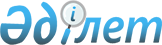 "Парниктік газдар шығарындыларына арналған квоталарды бөлу үшін қажетті квота көлемінің резерві үшін экономиканың басым секторларын айқындау туралы" Қазақстан Республикасы Үкіметінің 2012 жылғы 25 мамырдағы № 685 қаулысының күші жойылды деп тану туралыҚазақстан Республикасы Үкіметінің 2016 жылғы 19 шілдедегі № 411 қаулысы

      Қазақстан Республикасының Үкіметі ҚАУЛЫ ЕТЕДІ:



      1. «Парниктік газдар шығарындыларына арналған квоталарды бөлу үшін қажетті квота көлемінің резерві үшін экономиканың басым секторларын айқындау туралы» Қазақстан Республикасы Үкіметінің 2012 жылғы 25 мамырдағы № 685 қаулысының (Қазақстан Республикасының ПҮАЖ-ы, 2012 ж., № 52, 713-құжат) күші жойылды деп танылсын.



      2. Осы қаулы алғашқы ресми жарияланған күнінен бастап қолданысқа енгізіледі.      Қазақстан Республикасының

      Премьер-Министрі                                     К.Мәсімов
					© 2012. Қазақстан Республикасы Әділет министрлігінің «Қазақстан Республикасының Заңнама және құқықтық ақпарат институты» ШЖҚ РМК
				